Международная интеллектуальная викторина  «Лучики надежды - 2018»(Для детей 2 – 4 классов с особыми образовательными возможностями))1 – УРОВЕНЬ: максимальный балл – 25 баллов2 – УРОВЕНЬ: максимальный балл – 20 балловВсего 1 и 2 уровень – 45 балла Ф.И. учащегося _______________________________________класс ______________________Учреждение (сокращенное название) ________________________________________________Населенный пункт (город, область) _________________________________________________Ф.И.О. (педагога, родителя, воспитателя) ____________________________________________________________________________________________________________________________(п и ш е м    п е ч а т н ы м и    б у к в а м и,    р а з б о р ч и в о)Задание: реши примеры, раскрась рисунок (5 баллов) ___________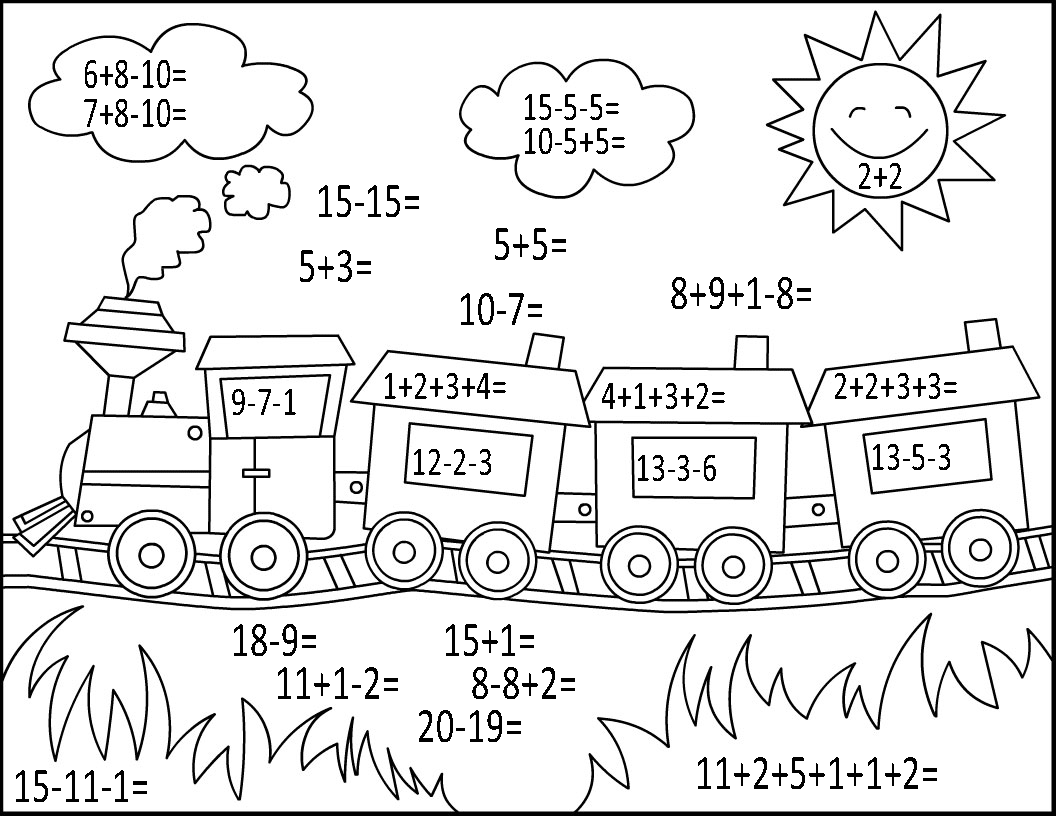 Задание: собери из данных букв по два слова с разными значениями (5 баллов) ___________С, А, К, Л, АП, А, Т, Л, АО, З, А, ЛЛ, Г, УЗадание: Вставь пропущенные буквы. Нарисуй три рисунка, выбирая из данных слов (5 баллов)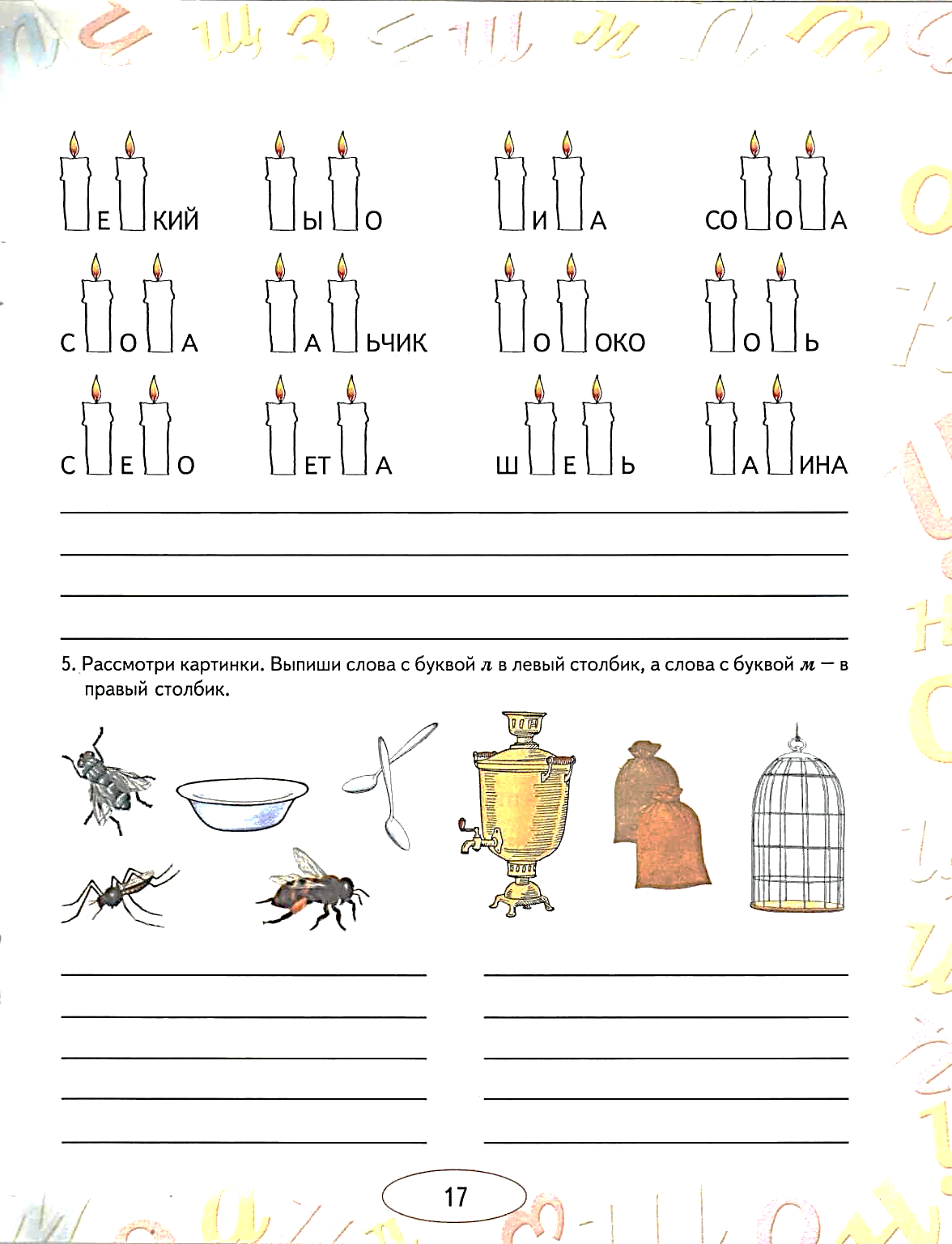 Задание: прочитай и запиши пословицу. Напиши еще 3 пословицы в которых встречаются числа от 1 до 10 (5 баллов) ________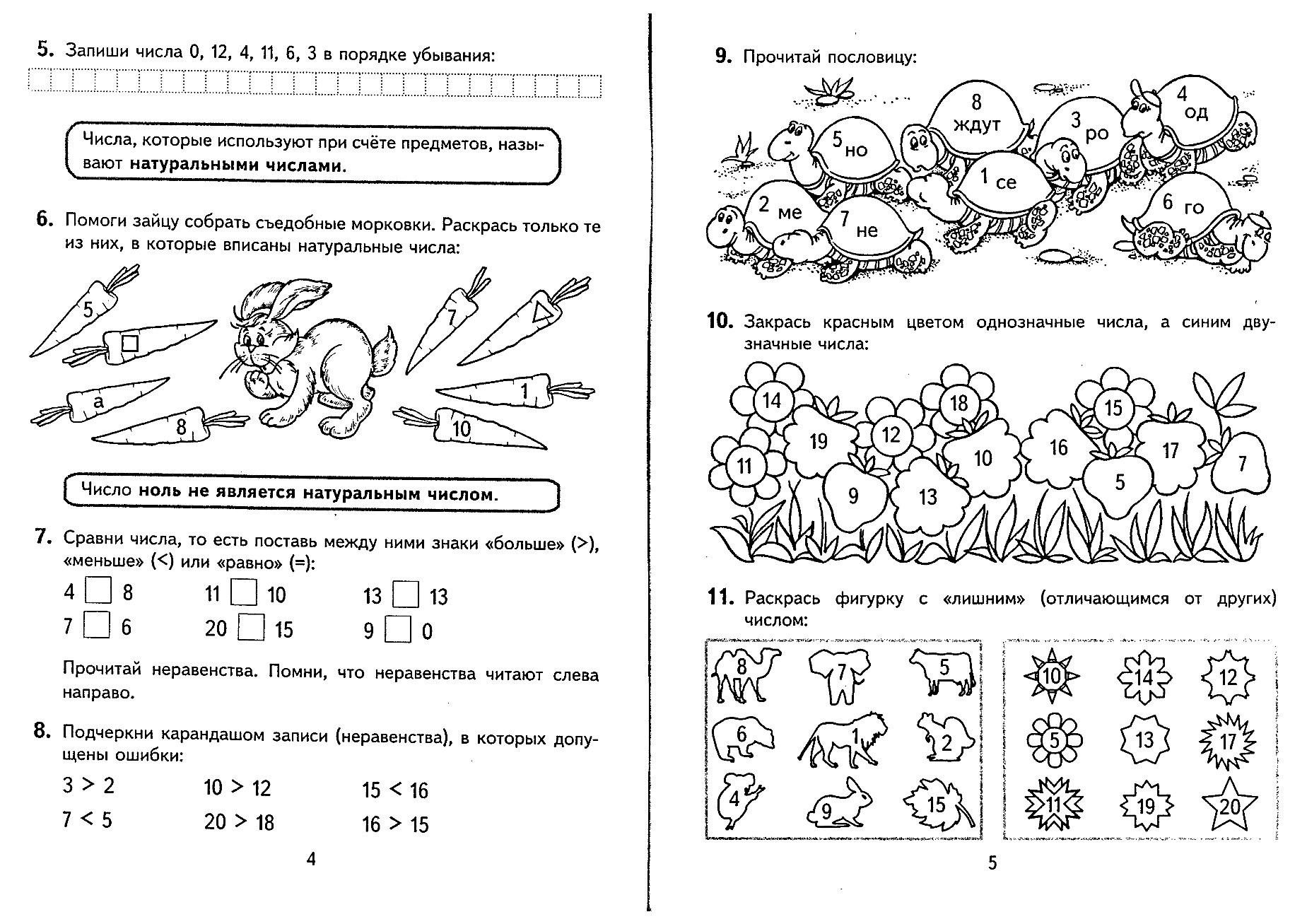 Задание: заполни таблицу. Внимательно изучите образец. Действуй строго по инструкции (5 баллов) _______________2 – УРОВЕНЬ:Задание: Прочитай слова. Подбери к ним картинки. Соедини карандашом слова соответствующей ему картинкой (2 балла) 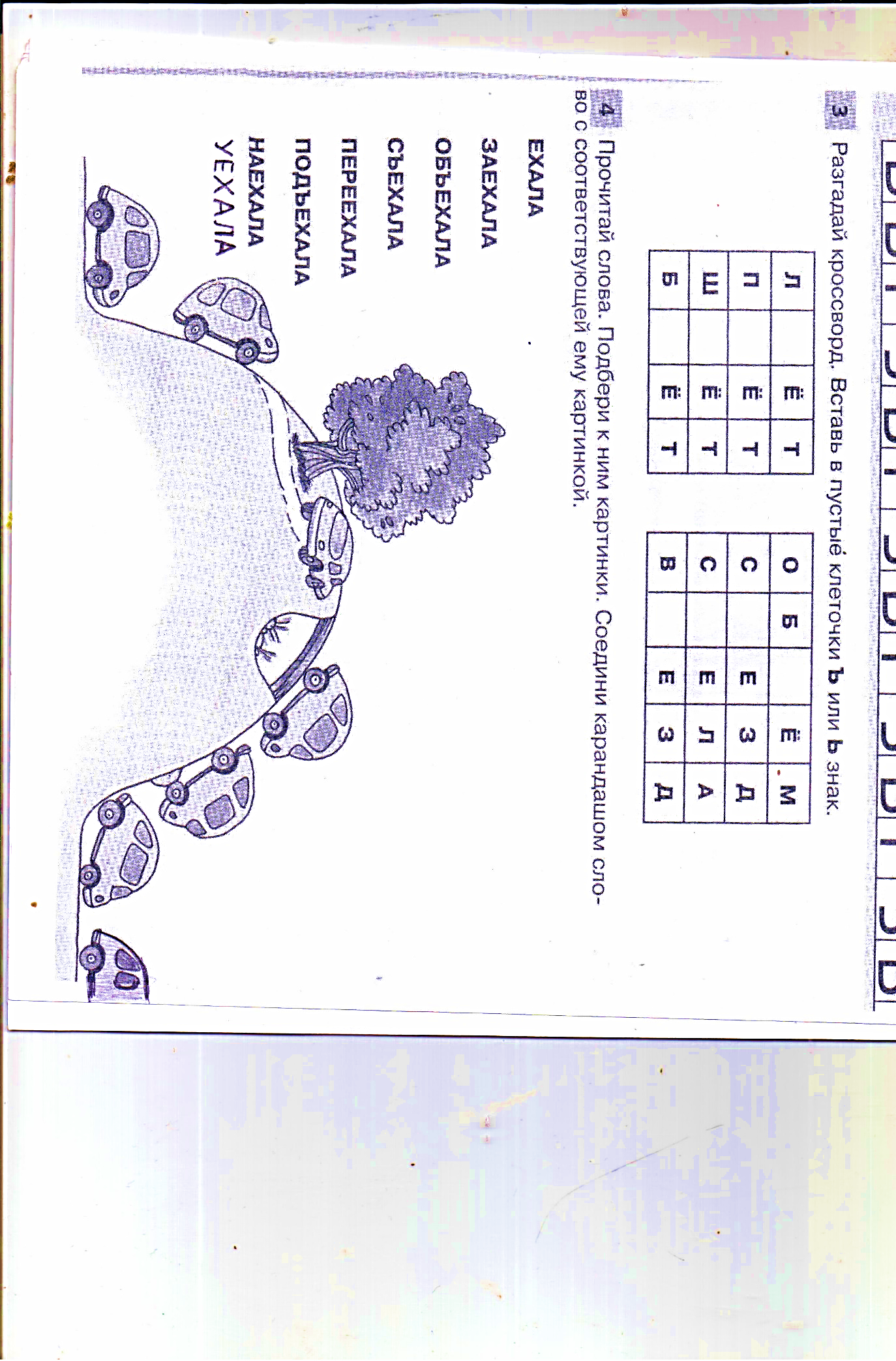 Задание: составь цветочные часы. Реши примеры, и ты узнаешь, в какое время раскрываются цветки у разных растений. Раскрась цветы. Соедини название цветка с рисунком данного цветка (5 баллов)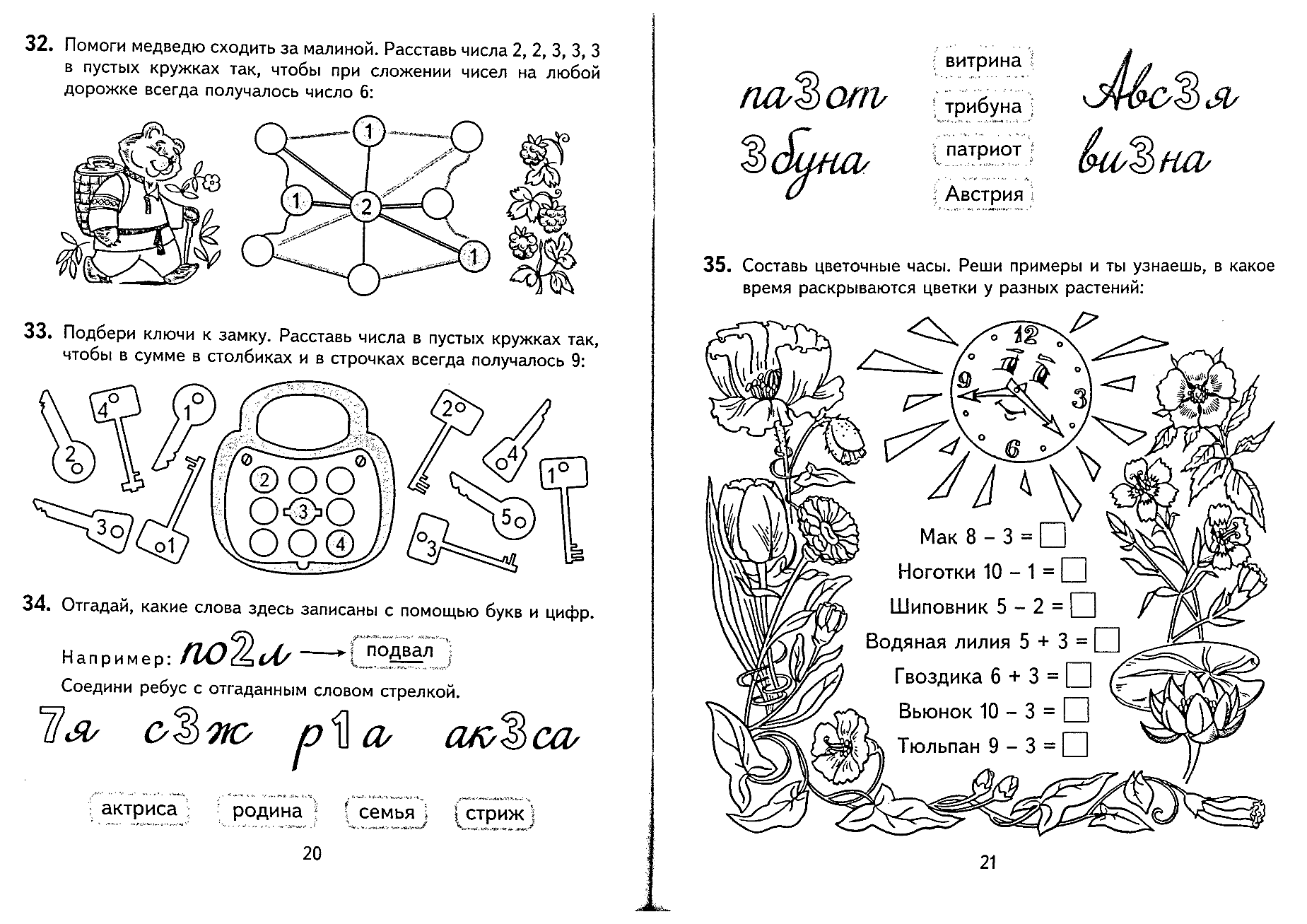 Задание: дочерти геометрические фигуры, дорисуй их чтобы получились разнообразные предметы. Например: круг – (нарисовать МЯЧ, и т.д.) (5 баллов) Задание: определи, каким каким животным принадлежат головы и хвосты. Соедини линиями. Слова лиса, заяц, белка, волк – измени по образцу (4 балла)Образец: голова медведя – медвежья, хвост медведя – медвежий.Задание: каких животных можно накормить этим кормом. Напиши. Измени слова по образцу. Образец: коза – козы – много коз и т.д. (4 балла)Количество баллов: 1 – уровень:1 и 2 – уровни:ЖЕЛАЕМ УДАЧИ!!Животное Часть горыИгра Расчёт То что остается от сгорания чего-либоРастение Неясный шумТравяной покров1.2. 3. 1.2.3.Исходное словоЗамена буквы в начале словаЗамена буквы в середине словаЗамена буквы в конце словаСОМкомсамсонСАДРАКСОК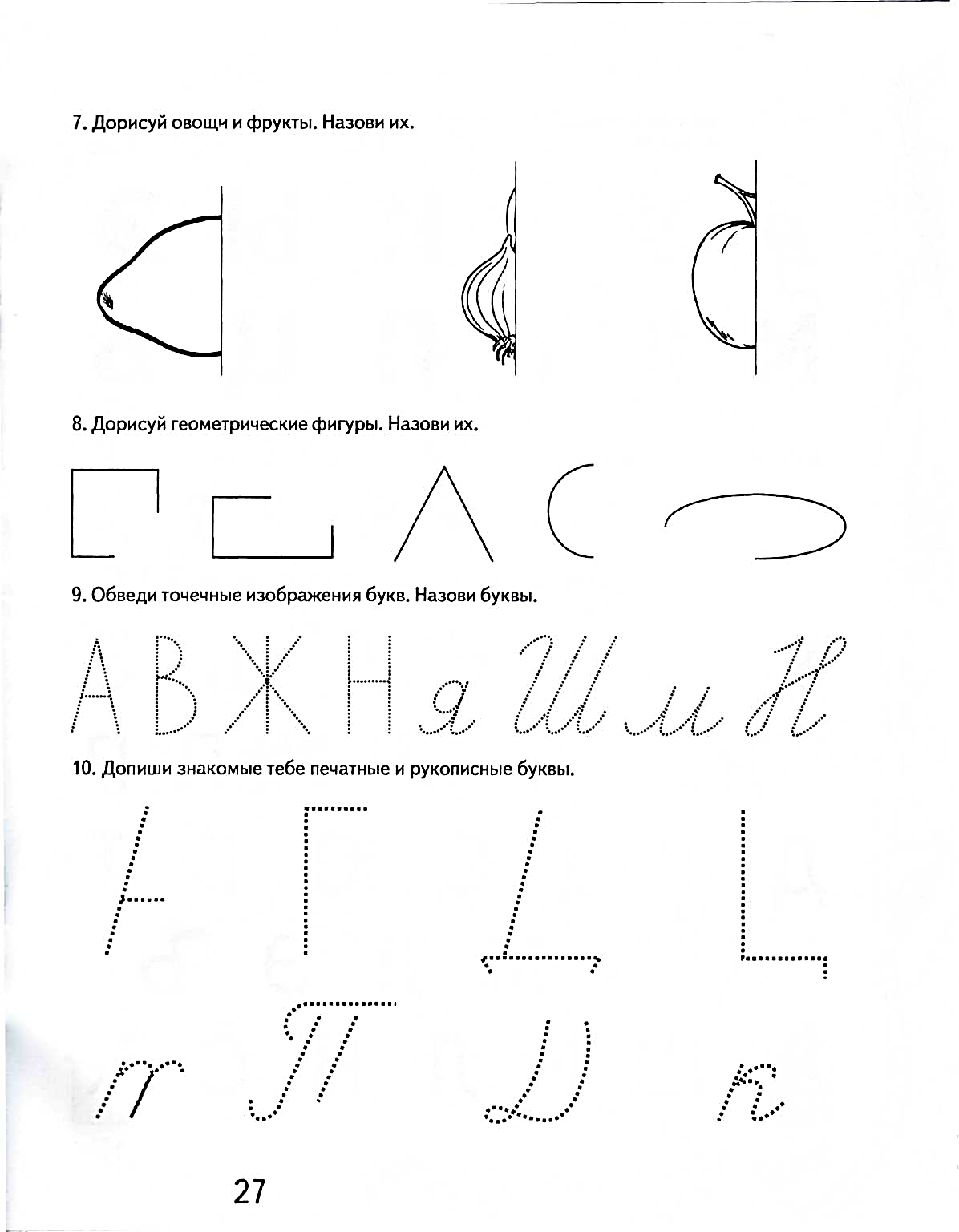 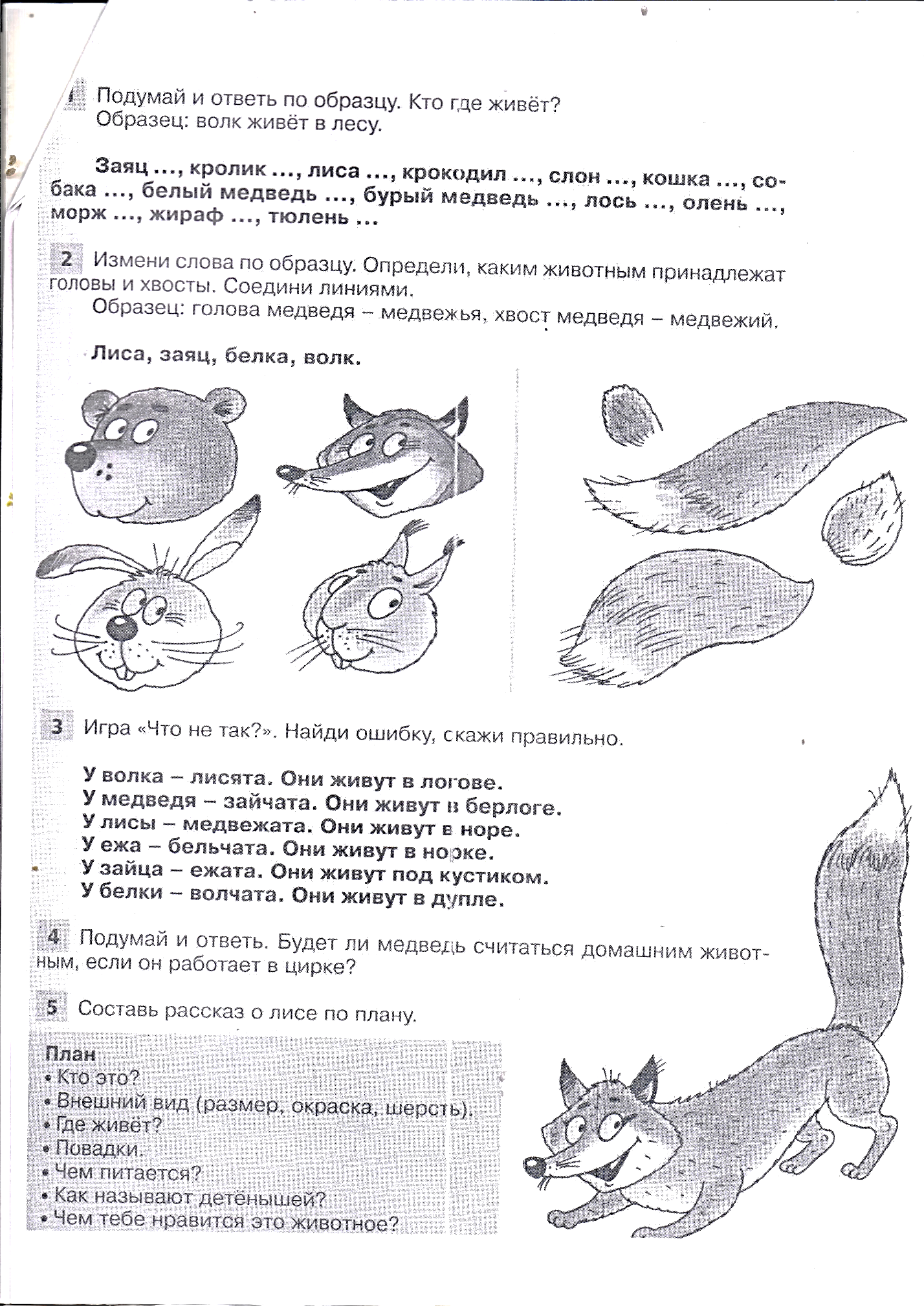 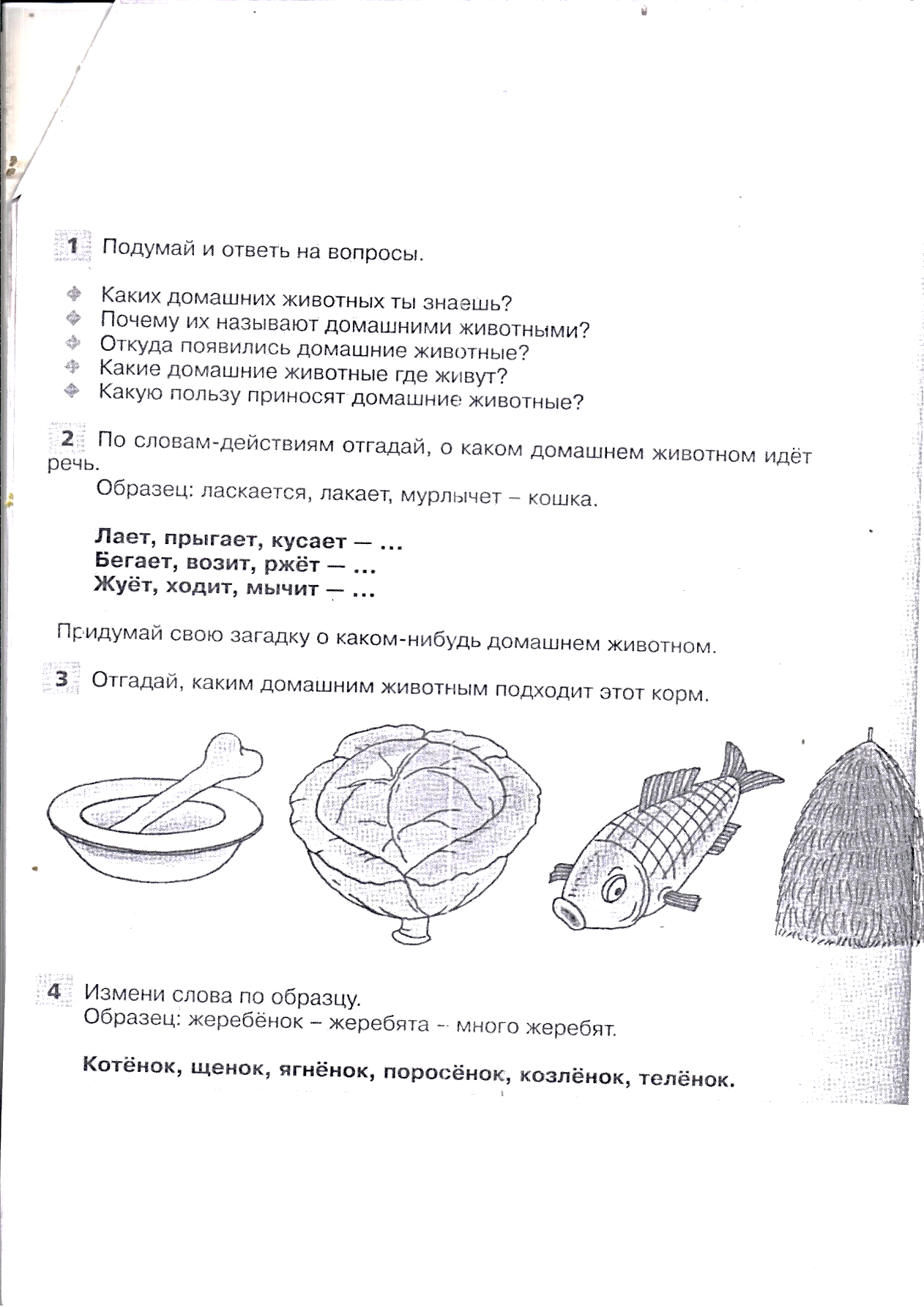 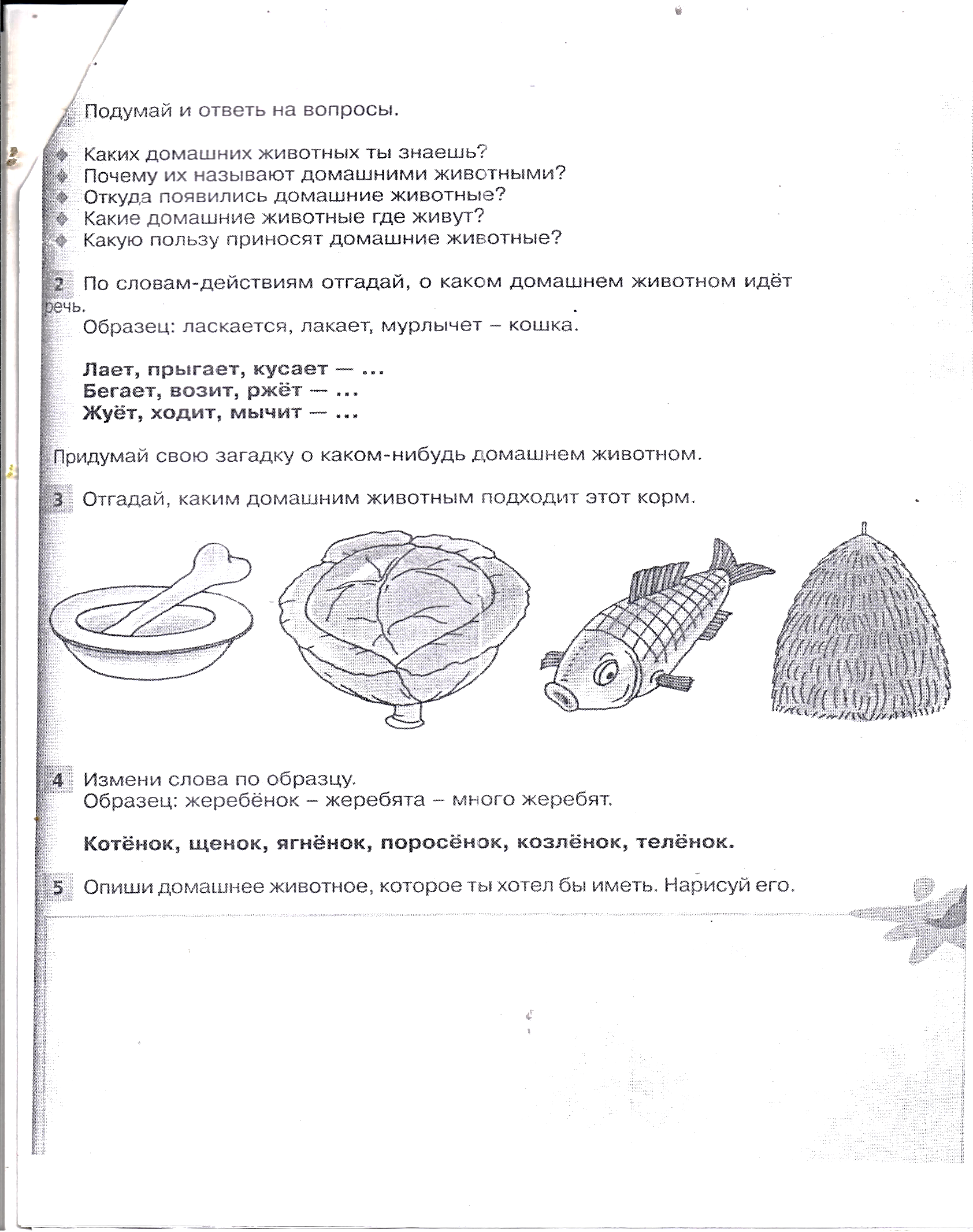 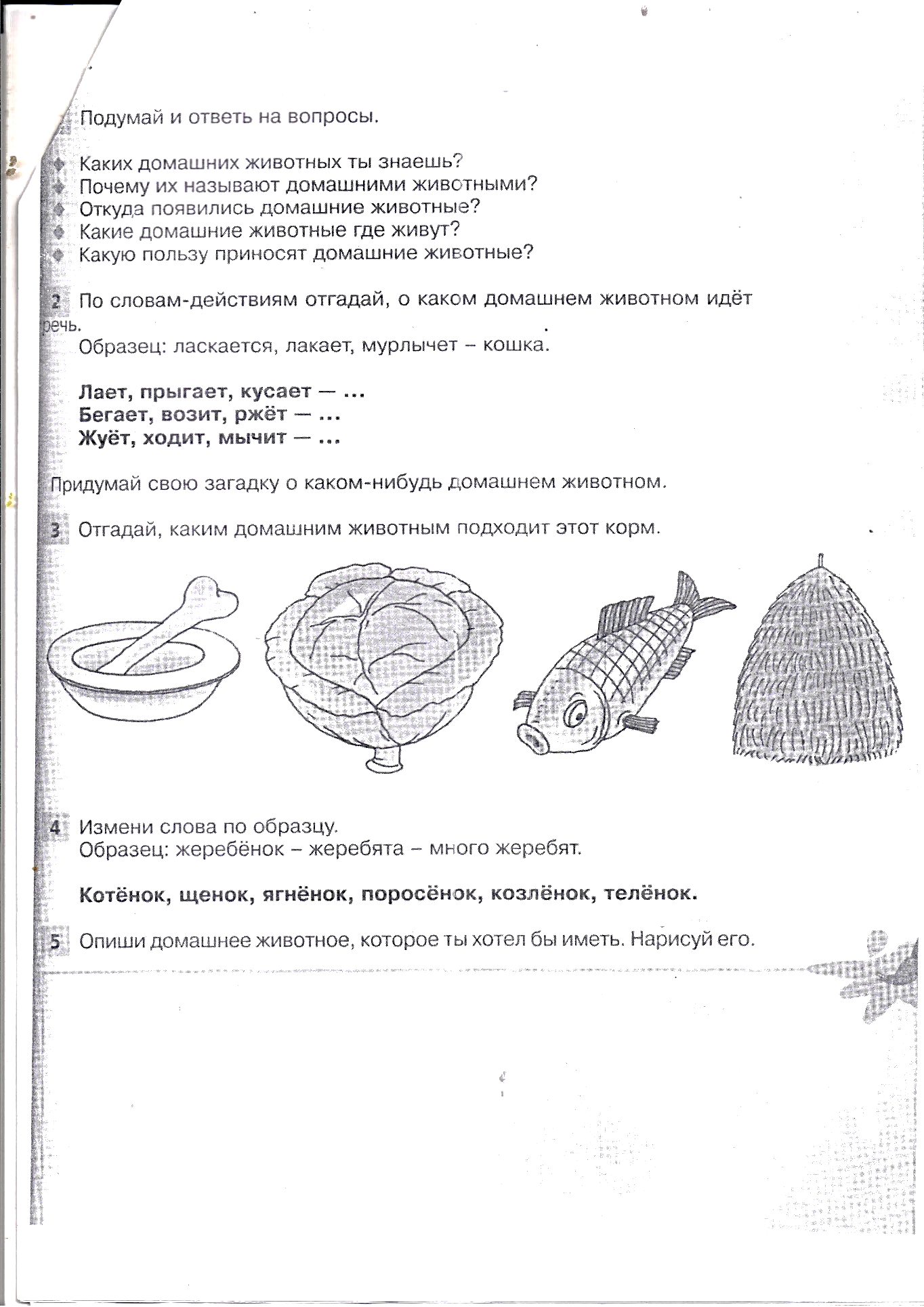 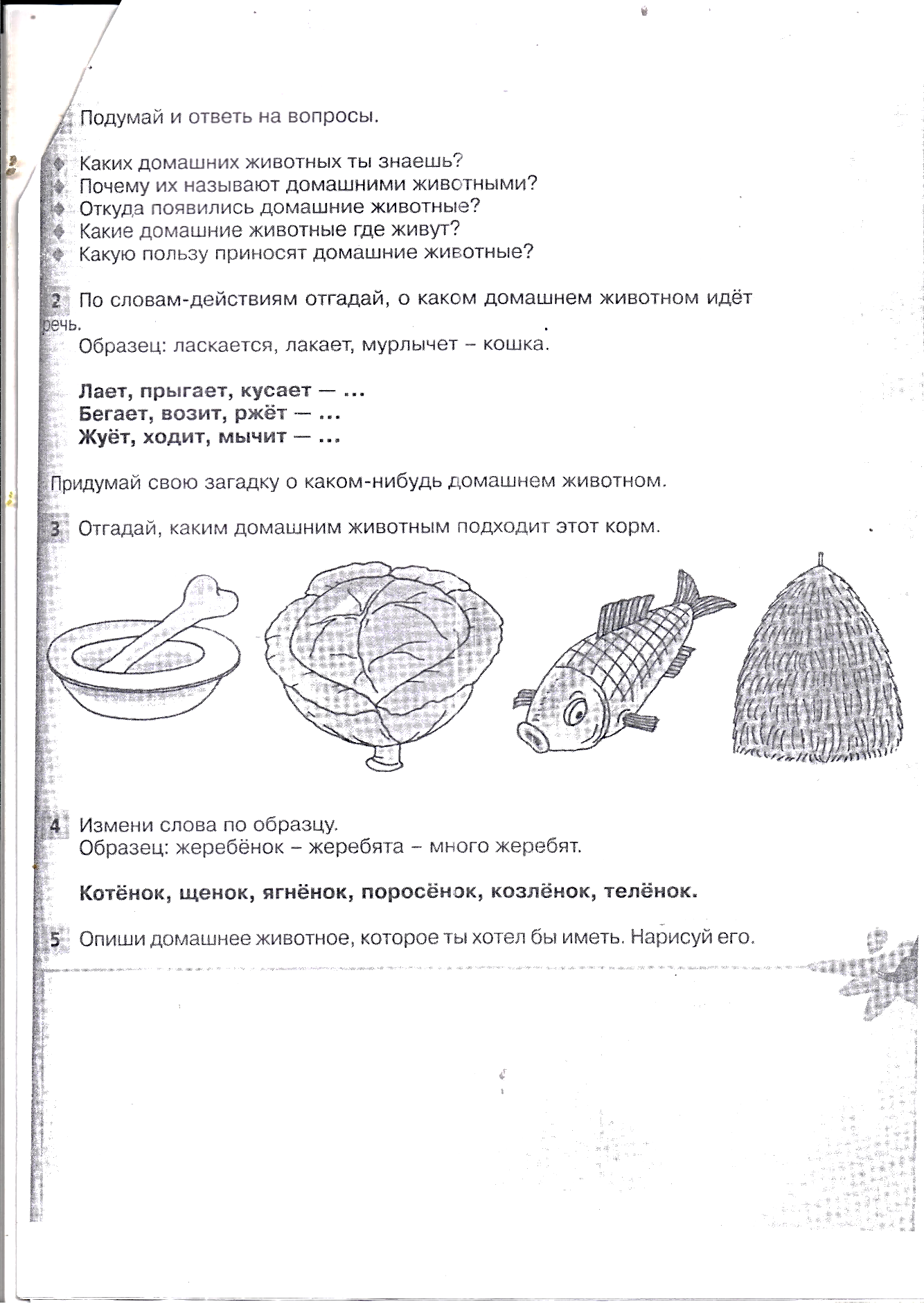 1.2.3.4.1.1.1.1.2.2.2.2.3.3.3.3.4.4.4.4.12345Всего 12345678910Всего